GOBIERNO MUNICIPAL DE PUERTO VALLARTA2021-2024PROGRAMA PRESUPUESTARIO2023-2024SECRETARIA GENERAL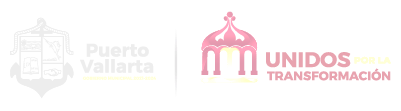 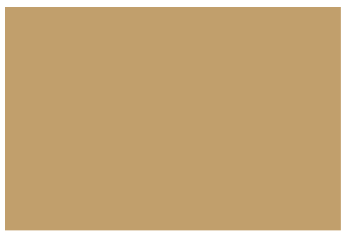 INDICEPAG.PRESENTACIÓNMARCO JURÍDICODIAGNOSTICO GENERALOrganigramaMisiónVisiónOBJETIVO GENERAL DEL PROGRAMADESARROLLO DEL PROGRAMACALENDARIZACIÓN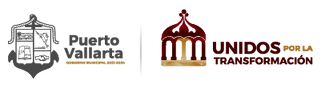 PresentaciónEl Programa presupuestario, es un instrumento de interés y propósito de este H. Ayuntamiento, el contar con herramientas suficientes y eficaces que permitan atender las necesidades de acuerdo a las funciones de la Administración Pública y de este modo impulsar y mantener el desarrollo administrativo municipal. El presente documento de planeación será un fortalecimiento institucional acorde a las metas de desarrollo previstas en nuestro plan municipal de desarrollo y gobernanza 2021- 2024, para una buena organización de todas las direcciones, departamentos y áreas de la administración municipal, para que de esta forma se logre mejorar el desempeño de las áreas de trabajo y los servicios ofrecidos a los ciudadanos sean de mejor calidad.Es por tal motivo que esta secretaria por medio de este instrumento coordinaremos acciones encaminadas a lograr cumplir con las metas propuestas en los programas llevados acabo de acuerdo a las áreas que conforman la Secretaria General.Marco Jurídico CONSTITUCIÓN POLÍTICA DE LOS ESTADOS UNIDOS MEXICANOS Art. 115LEY DE PLANEACIÓN PARTICIPATIVA PARA EL ESTADO DE JALISCO Y SUS MUNICIPIOS. art. 12 fracc. II, art. 17 y el articulo 88 fracc. II.LEY DEL GOBIERNO Y LA ADMINISTRACIÓN PÚBLICA MUNICIPAL DEL ESTADO DE JALISCO, Art. 37 fracc. IILEY DE TRANSPARENCIA Y ACCESO A LA INFORMACIÓN PÚBLICA DEL ESTADO DE JALISCO Y SUS MUNICIPIOS. Art. 8 fracc. IVREGLAMENTO ORGÁNICO DEL GOBIERNO Y LA ADMINISTRACIÓN PÚBLICA DEL MUNICIPIO DE PUERTO, JALISCO Art. 111.DIAGNOSTICO GENERAL     La secretaria general otorga diversos servicios a los ciudadanos del Municipio de Puerto           Vallarta, durante este periodo gestión  se ha trabajado por eficientar la atención hacia el ciudadano por medio de mecanismos de evaluación periódica y estrategias que detecten las áreas de oportunidad y mejora según las necesidades cambiantes de la población, fomentándola colaboración entre las diferentes entidades gubernamentales adscritas a esta Secretaria General.Se pretende evaluar la posibilidad de simplificar los procesos agilizando los tiempos de respuesta, a través de los diversos canales de comunicación y medios electrónicos de fácil acceso para el ciudadano. Así mismo ofrecer instalaciones cómodas y accesibles  para los usuarios. Por ello mediante las encuestas de satisfacción se ha logrado identificar qué pasos debemos seguir para mantener un alto nivel de servicio, y tenemos claro que nuestra prioridad es  ofrecer una experiencia satisfactoria hacia el ciudadano al momento de realizar un trámite en alguna de las áreas de la Secretaria General. Misión
Ser un gobierno responsable, austero y  de transparencia para atender las diferentes necesidades de la población. Un gobierno que promueva el desarrollo integral de los vallartenses haciendo alianzas con los diferentes sectores de la sociedad. Un gobierno que trabaje por el fortalecimiento de la actividad turística y que atraiga a nuevos nichos de mercado.VisiónLlevar servicios públicos de calidad a las colonias de Puerto Vallarta para elevar el nivel de vida de los ciudadanos, a la vez que mejoramos y cuidamos la imagen de la zona turística, para ser un destino incluyente que atraiga a más visitantes y en el que la preservación del medio ambiente sea nuestra carta de presentación.Organigrama de la Secretaria General.OBJETIVO GENERAL DEL PROGRAMAPerfeccionar la atención en los servicios y tramites ofrecidos por la Secretaria General y las dependencias que derivan de ella, como lo son: La Oficialía de partes, Registro Civil, Procuraduría Social del municipio, Oficina de enlace con la Secretaria de Relaciones Exteriores, la Junta de Reclutamiento, Delegaciones y Agencias Municipales. Garantizando a los ciudadanos de Puerto Vallarta la transparencia y  eficiencia, al momento de requerir algún tipo de solicitud, siempre y cuando cumplan con los requisitos necesarios para llevarlos a cabo. Generando   la mayor satisfacción durante su estancia en las  instalaciones  de las dependencias  antes ya mencionadas., contribuyendo así a generar una  mayor confianza y acercamiento con la sociedad.                          LIC. FELIPE DE JESUS ROCHA REYES                                     LIC. URIEL ALEJANDRO VILLALOBOS MARTINEZ                                           DR. LUIS ENRIQUE HURTADO GOMAR           ______________________________________                            ________________________________________                   _______________________________________________                      Visto Bueno del Secretario General                                            Visto Bueno Enlace responsable del programa                                   Vo.Bo.  de la Dirección de Desarrollo Institucional                                             Nombre/Firma                                                                                   Nombre/Firma                                                                                             Nombre/FirmINFORMACIÓN GENERALINFORMACIÓN GENERALINFORMACIÓN GENERALINFORMACIÓN GENERALINFORMACIÓN GENERALINFORMACIÓN GENERALINFORMACIÓN GENERALUnidad Administrativa responsable:    Secretaría GeneralUnidad Administrativa responsable:    Secretaría GeneralUnidad Administrativa responsable:    Secretaría GeneralUnidad Administrativa responsable:    Secretaría GeneralUnidad Administrativa responsable:    Secretaría GeneralUnidad Administrativa responsable:    Secretaría General Eje Rector:       Eje 5. Gobierno para resultados Nombre del Programa Presupuestario:   Servicios a la Población Nombre del Programa Presupuestario:   Servicios a la Población Nombre del Programa Presupuestario:   Servicios a la Población Nombre del Programa Presupuestario:   Servicios a la Población Nombre del Programa Presupuestario:   Servicios a la Población Nombre del Programa Presupuestario:   Servicios a la Población Nombre del Programa Presupuestario:   Servicios a la Población Propósito:   Perfeccionar la atención en los servicios y tramites ofrecidos por la Secretaria General y las dependencias que derivan de ella.Propósito:   Perfeccionar la atención en los servicios y tramites ofrecidos por la Secretaria General y las dependencias que derivan de ella.Propósito:   Perfeccionar la atención en los servicios y tramites ofrecidos por la Secretaria General y las dependencias que derivan de ella.Propósito:   Perfeccionar la atención en los servicios y tramites ofrecidos por la Secretaria General y las dependencias que derivan de ella.Propósito:   Perfeccionar la atención en los servicios y tramites ofrecidos por la Secretaria General y las dependencias que derivan de ella.Propósito:   Perfeccionar la atención en los servicios y tramites ofrecidos por la Secretaria General y las dependencias que derivan de ella.Propósito:   Perfeccionar la atención en los servicios y tramites ofrecidos por la Secretaria General y las dependencias que derivan de ella.                                      DESGLOSE DE PROGRAMAS:                                      DESGLOSE DE PROGRAMAS:                                      DESGLOSE DE PROGRAMAS:                                      DESGLOSE DE PROGRAMAS:                                      DESGLOSE DE PROGRAMAS:PRESUPUESTONo.ComponenteIndicadorUnidad de MedidaMetaMonto AprobadoComentarios  1Perfeccionar la atención en los servicios y tramites ofrecidos por la Secretaria General y las dependencias que derivan de ella,Nivel de Satisfacción de personas atendidas       Porcentaje 80%$1,487,500.00El monto aprobado se designó después de la ampliación debido a que el inicial era menos. CALENDARIZACIÓN DE EJECUCIÓN DE ACTIVIDADESCALENDARIZACIÓN DE EJECUCIÓN DE ACTIVIDADESCALENDARIZACIÓN DE EJECUCIÓN DE ACTIVIDADESCALENDARIZACIÓN DE EJECUCIÓN DE ACTIVIDADESCALENDARIZACIÓN DE EJECUCIÓN DE ACTIVIDADESCALENDARIZACIÓN DE EJECUCIÓN DE ACTIVIDADESCALENDARIZACIÓN DE EJECUCIÓN DE ACTIVIDADESCALENDARIZACIÓN DE EJECUCIÓN DE ACTIVIDADESCALENDARIZACIÓN DE EJECUCIÓN DE ACTIVIDADESCALENDARIZACIÓN DE EJECUCIÓN DE ACTIVIDADESCALENDARIZACIÓN DE EJECUCIÓN DE ACTIVIDADESCALENDARIZACIÓN DE EJECUCIÓN DE ACTIVIDADESCALENDARIZACIÓN DE EJECUCIÓN DE ACTIVIDADESCALENDARIZACIÓN DE EJECUCIÓN DE ACTIVIDADESCALENDARIZACIÓN DE EJECUCIÓN DE ACTIVIDADESCALENDARIZACIÓN DE EJECUCIÓN DE ACTIVIDADESCALENDARIZACIÓN DE EJECUCIÓN DE ACTIVIDADESCALENDARIZACIÓN DE EJECUCIÓN DE ACTIVIDADESPropósito:Propósito:Propósito:Propósito:Propósito:Propósito:Propósito:Propósito:Propósito:Propósito:Propósito:Propósito:Propósito:Propósito:SEMAFORIZACIÓNSEMAFORIZACIÓNSEMAFORIZACIÓNAutoridad responsableActividadesProgramadasEneFebMarAbrMayJunJulAgoSepOctNovDicVerdeAmarilloRojoExpedición de Cartas de Residencia 1680135135145145135135145145135135145145Secretario General 